ESCOLA _________________________________DATA:_____/_____/_____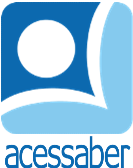 PROF:_______________________________________TURMA:___________NOME:________________________________________________________FAZENDO PIZZAPARA FAZER UMA PIZZA, PRIMEIRO MISTURAMOS A FARINHA, O FERMENTO, O AÇÚCAR E A ÁGUA. DEPOIS SOVAMOS A MASSA E A ABRIMOS EM UMA FORMA REDONDA. EM SEGUIDA, COLOCAMOS O MOLHO DE TOMATE E O QUEIJO POR CIMA E LEVAMOS A PIZZA VAI AO FORNO. EM POUCOS MINUTOS, ESTÁ PRONTO PARA COMER. AUTOR DESCONHECIDOQUESTÕESQUAL É O TÍTULO DO TEXTO?R: __________________________________________________________________O QUE VOCÊ USA PARA FAZER MASSA DE PIZZA? (A) FARINHA, OVOS, FERMENTO E ÁGUA.(B) FARINHA, AÇÚCAR, FERMENTO E ÁGUA.O QUE COLOCAMOS EM CIMA DA PIZZA? (A) LEITE E MANTEIGA (B) MOLHO DE TOMATE E QUEIJO ONDE ASSAMOS A PIZZA? (A) NO FORNO(B) NO FRÍZERDESENHE A PIZZA, COM A COBERTURA QUE VOCÊ ESCOLHERIA, E EM SEGUIDA DESCREVA OS INGREDIENTES PRESENTES NA COBERTURA DA SUA PIZZA.R: __________________________________________________________________